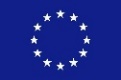 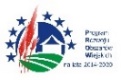 Załącznik nr 1 do SWZOpis przedmiotu zamówieniaPrzebudowa targowiska miejskiego w Sulejowie wraz z urządzeniami budowlanymi - "Mój Rynek"Przedmiotem zamówienia jest: - wykonanie wielobranżowej dokumentacji projektowej (projekt budowlany i projekty wykonawcze) na podstawie programu funkcjonalno - użytkowego (zwany dalej PFU) (Załącznik nr 7 do SWZ) i Warunków, jakie powinno spełniać targowisko (Załącznik nr 6 do SWZ) wraz z uzyskaniem wszystkich decyzji zezwalających na budowę obiektu, w tym pozwolenia na budowę,- wykonanie prac budowlano – montażowych na podstawie PFU i zatwierdzonej przez Zamawiającego dokumentacji projektowej posiadającej niezbędne uzgodnienia i decyzje wraz z uzyskaniem decyzji pozwolenia na użytkowanie. Zakres zamówienia obejmuje:uzyskanie wszelkich warunków, opinii, pozwoleń i uzgodnień, badań w zakresie niezbędnym do opracowania pełnej dokumentacji projektowej, opracowanie projektu budowlanego zatwierdzonego przez Zamawiającego i uzyskanie pozwolenia na budowę lub zgłoszenia robót nie wymagających uzyskania pozwolenia na budowę,uzyskaniu pozwoleń wodno-prawnych (jeżeli będzie taka konieczność),uzyskanie decyzji środowiskowej (jeżeli będzie taka konieczność) lub uzyskanie od właściwego organu dokumentu potwierdzającego brak konieczności przeprowadzenia oceny oddziaływania na środowisko,opracowanie i uzgodnienie z Zamawiającym projektów wykonawczych dla poszczególnych branż,kompleksowe wykonanie robót budowlanych, w tym sieciowych i instalacyjnych wraz z przyłączami na podstawie sporządzonej dokumentacji projektowej (usunięcie kolizji powstałych podczas wykonania utwardzeń terenu z istniejącymi sieciami),wyposażenie terenu w zakresie elementów stałych,przeprowadzenie wymaganych prób i badań,uzyskanie pozwolenia na użytkowanie obiektu oraz przekazanie Zamawiającemu obiektu gotowego do użytkowania wraz z dokumentacją powykonawczą.Opis przedmiotu zamówienia w zakresie opracowania kompletnej dokumentacji projektowej:Wszystkie projekty muszą być wykonane zgodnie z uzyskanymi przez Wykonawcę warunkami technicznymi oraz uzgodnione z Zamawiającym.Wszystkie zaprojektowane elementy składowe zadania, instalacje, obiekty muszą spełniać normy i obowiązujące przepisy oraz być wystarczające dla funkcjonowania obiektu. W rozwiązaniach projektowych Wykonawca ma obowiązek:zastosować materiały spełniające wszystkie normy obowiązujące na terenie UE,zastosować nowe technologie OZE,zachować obowiązujące normy i przepisy, zadbać o niskie koszty budowy i eksploatacji obiektu,zapewnić bezpieczeństwo korzystania z obiektu,zapewnić bezpieczny i bezkolizyjny ruch użytkowników obiektu w ciągach komunikacyjnych, przestrzegać przepisów dotyczących ochrony środowiska, przed hałasem i komfortu akustycznego, uwzględnić wymagania w zakresie dostępności dla osób ze szczególnymi potrzebami oraz projektowania uniwersalnego.Dokumentacja projektowa winna zawierać:projekty budowlano – wykonawcze (dla każdej branży) – 4 egz. wersji papierowej, 1 egz. wersji elektronicznej (*.pdf i *.dwg),karty katalogowe proponowanych materiałów i urządzeń. Zakres projektowy do wykonania:Budynek sanitarny – istniejąca toaleta- zaprojektowanie wymiany pokrycia dachowego,- zaprojektowanie wymiany stolarki,- zaprojektowanie elewacji budynku,- zaprojektowanie wymiany urządzeń sanitarnych w części łazienki (umywalki i armatura) i wc (muszle klozetowe, pisuary),- zaprojektowanie wymiany instalacji energetycznej,- zaprojektowanie 3 punktów czerpalnych wody z automatycznymi aparatami wrzutowymi, zlokalizowane na ścianie południowej toalety,- zaprojektowanie instalacji fotowoltaicznej dla potrzeb podgrzewania wody i zasilania budynku. Miejsce na składowanie - zaprojektowanie przebudowy istniejącego budynku gospodarczego,- zaprojektowanie wymiany pokrycia dachowego,- zaprojektowanie elewacji wraz z drzwiami,- zaprojektowanie instalacji elektrycznej,Zadaszanie targowiska - zaprojektować zadaszenie targowiska : wymiary w rzucie poziomym: około 6,3x45,0m; 6,3x39,0m; 21,0x12,9 m; 15,0x31,5m, wysokość w najwyższym punkcie do 5m.Zagospodarowanie terenu wraz infrastrukturą, małą architekturą i przebudową sieci- zaprojektować utwardzenie terenu,- zaprojektować układy komunikacyjne: chodniki, drogi, parkingi, wraz z oznakowaniem pionowym i poziomym,- zaprojektować odwodnienie terenu,- zaprojektować oświetlenie terenu – OZE,- zaprojektować oświetlenie wiat,- zaprojektować usunięcie kolizji: linie napowietrzne i słupy energetyczne,- zaprojektować kablową linię energetyczną po usunięciu napowietrznej,- zaprojektować małą architekturę:Ławki,  wym. 180-200 x 40-45 x wys. 45-50 cm:materiał: beton architektoniczny, drewno-akacja, elementy drewniane zabezpieczone antygrzybicznie i pomalowane dwukrotnie, preparatem barwiąco-impregnującym w kolorze ustalonym z Zamawiającym. Stojaki na rowery, malowane w kolorze ustalonym z Zamawiającym:5-cio stanowiskowe: długość 190-200 cm, wysokość  65-75 cm, szerokość  37-45 cm, konstrukcja stojaka - stalowy, malowany proszkowo montaż: mocowany za pomocą śrub, bezpośrednio do podłoża. Kosze, malowane w  kolorze ustalonym z Zamawiającym:wysokość 130-140 cm, średnica 32-37 cm, pojemność dla wkładu 30-35 l, wysokość kubła 45-50 cm, łatwy system opróżniania na zatrzask mocowany do metalowego kwadratowego słupka, malowany proszkowo przeznaczony do wkopania (zabetonowania).  Tablice informacyjne malowane w kolorze ustalonym z Zamawiającym:wymiary: wysokość – 150-160 cm, szerokość –190-200 cm, powierzchnia ekspozycyjna – 180-190×140-150 cm, wykonanie: elementy stalowe i żeliwne malowane proszkowe podkładem cynkowym, płyta wodoodporna lub blacha stalowa ocynkowana montaż: zabetonowanie elementów kotwiących - zaprojektować ogrodzenie:Ogrodzenie wykonać z paneli zgrzewanych z drutów pionowych i poziomych Ø 4-5 mm w formę kraty o oczkach 45-50x190-200 mm wraz z poziomymi przetłoczeniami, które zwiększają sztywność ogrodzenia oraz podnoszą jego walory estetyczne. Przyjęto panele systemowe o szerokości 240-250cm i wysokości 145-155cm. Słupki ogrodzenia będą wykonane z kształtownika prostokątnego 60-65x40-45 mm, zamkniętego od góry kapturkiem z tworzywa sztucznego, rozstaw osiowy słupków 2,50-2,60 m. Panele oraz słupki w kolorze szarym lub grafitowym, mocowane na fundamentach betonowych 30-40x30-40x80-90cm. Należy zaprojektować 1 bramkę wejściową o szerokości min 1,0m od strony ulicy. Należy zaprojektować 1 bramę wjazdową przesuwną o szerokości min 5,0 m, z systemem automatycznego przesuwu od strony ul. Góra Strzelecka, wypełnioną panelami jak ogrodzenie. Długość ogrodzenia: ok 153,00 m.- zaprojektować zieleń wraz z nowymi nasadzeniami. Wszelkie tereny nieutwardzone należy zaprojektować jako tereny zielone z zielenią niską i wysoką uwzględniające polski klimat, nasadzone w sposób umożliwiający swobodny wzrost. Gatunki nasadzeń należy dobrać pod względem odporności na warunki klimatyczne (np. mróz, susza) oraz niewymagające regularnej pielęgnacji. Pozostałe elementy do projektowania których nie wymieniono wyżej zawarte zostały w PFU.W zakresie projektowania do obowiązków Wykonawcy należy w szczególności:Pozyskanie na własny koszt map d/c projektowych. Wykonanie badań geotechnicznych dla planowanej inwestycji.Uzyskanie w imieniu Zamawiającego decyzji o ustaleniu lokalizacji inwestycji celu publicznego.Uzyskania wszystkich niezbędnych warunków, decyzji, uzgodnień dla dokumentacji projektowej koniecznych do uzyskania pozwolenia na budowę, pozwolenia wodnoprawnego. Uzyskanie w imieniu Zamawiającego decyzji o pozwoleniu na budowę.Złożenie odpowiednich wniosków oraz uzyskanie, w imieniu Zamawiającego wszelkich decyzji administracyjnych, warunków, uzgodnień niezbędnych do realizacji robót budowlanych, a w szczególności uzgodnień np.: branżowych, ZUDP, rzeczoznawców, PPIS, BHP, ds. ppoż.Dokonywanie wszelkich zmian, uzupełnień, wyjaśnień itp. dokumentacji projektowej w trakcie postępowania administracyjnego związanego z uzyskaniem decyzji o pozwoleniu na budowę.W przypadku istotnych zmian przepisów lub warunków technicznych niezależnych od Zamawiającego, wniesienia nieodpłatnie poprawek i korekt do dokumentacji.Przedstawiania do akceptacji Zamawiającego proponowanych urządzeń i technologii oraz organizowania w siedzibie Zamawiającego narad roboczo – technicznych, na których zostaną omówione proponowane rozwiązania techniczne i technologiczne dla opracowywanej dokumentacji.Lista Dokumentów Wykonawcy wyszczególniona powyżej nie jest wyczerpująca i stanowi jedynie opis ogólnych zobowiązań Wykonawcy w zakresie projektowania. Jeżeli w trakcie realizacji Umowy okaże się konieczne wykonanie innych opracowań lub uzupełnienie Dokumentów Wykonawcy, Wykonawca własnym staraniem i na własny koszt sporządzi brakujące dokumenty i opracowania. Dokumentacja projektowa, o której mowa wyżej zostanie sporządzona w sposób i w zakresie umożliwiającym uzyskanie decyzji o pozwoleniu na budowę lub skutecznego zgłoszenia oraz będzie zgodna z obowiązującymi przepisami prawa i zasadami wiedzy technicznej.Projekty wykonawcze należy opracować z bardzo dużym uszczegółowieniem rozwiązań, jednoznacznym określeniem parametrów technicznych i standardów wykończenia.Dokumentacja winna zawierać: optymalne rozwiązania technologiczne, konstrukcyjne, materiałowe i kosztowe oraz wszystkie niezbędne zestawienia ze szczegółowym opisem (np. stolarki okiennej, drzwiowej, grzejników, itp.), rysunki szczegółów i detali wraz z dokładnym opisem i podaniem wszystkich niezbędnych parametrów pozwalających na identyfikację materiału, urządzenia, informacje na temat zagrożeń występujących w trakcie prowadzenia robót oraz o konieczności opracowania planu „BIOZ" (projekt budowlany i projekty wykonawcze).Ostateczny zakres, forma i stopień szczegółowości wykonania Dokumentów Wykonawcy zostaną uzgodnione z Zamawiającym i Inspektorem Nadzoru na etapie realizacji Umowy.Opis przedmiotu zamówienia w zakresie kompleksowego wykonania robót budowlanych:Wykonawca wykona wszystkie prace budowlane wynikające z PFU oraz opracowanej dokumentacji projektowej.UWAGA:Zamontowane panele fotowoltaiczne nie mogą być wyprodukowane wcześniej niż 12 miesięcy przed datą montażu. W ramach przedmiotowej umowy do obowiązków Wykonawcy należy w szczególności:Dysponowanie odpowiednimi zasobami ludzkimi i sprzętowymi które pozwolą na terminowe i prawidłowe wykonanie przedmiotowego zamówienia.Zapewnienie obsługi geodezyjnej: tyczenie obiektów, inwentaryzacja powykonawcza.Materiały z rozbiórki (gruz, ziemia oraz inne odpady) Wykonawca zagospodaruje we własnym zakresie.W trakcie trwania prac należy zapewnić dojazd do posesji oraz zabezpieczyć teren, co uniemożliwi wejście na plac budowy osobom trzecim.Opracowanie na własny koszt projektu tymczasowej organizacji ruchu w przypadku zajmowania pasa drogowego.Wykonawca jest odpowiedzialny za całokształt zamówienia, w tym za przebieg oraz terminowe wykonanie, jakość, zgodność z normami technologicznymi i jakościowymi i obowiązującymi w tym zakresie przepisami prawa.Zastosowania materiałów budowlanych, urządzeń o odpowiedniej jakości oraz spełniające Polskie Normy i normy europejskie. Po zakończeniu robót Wykonawca przedstawi wykaz ilości wbudowanych materiałów wraz z atestami i certyfikatami dopuszczenia do obrotu na rynku UE.Przestrzeganie przepisów BHP oraz innych wynikających z Prawa Budowlanego, ochrony środowiska i przepisów Kodeksu Cywilnego.LokalizacjaLokalizacja obiektu: Powiat piotrkowski, gmina miejsko - wiejska Sulejów, 97-330 Sulejów dz. nr ew. 234/4, 235/6, 235/7, obr. 0007 m. Sulejów.